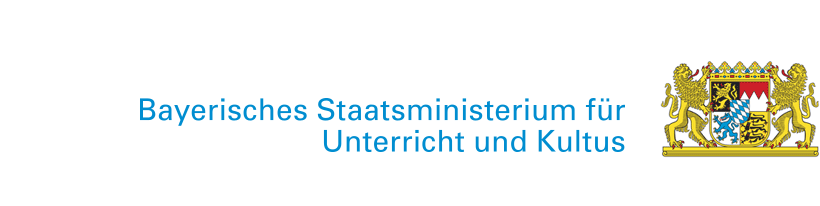 München, 24. November 2021Dürfen Schüler und Schülerinnen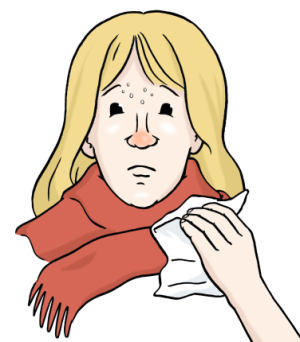 mit Krankheits- und Erkältungs-Anzeichenin die Schule?Informationen für Eltern und Erziehungs-Berechtigte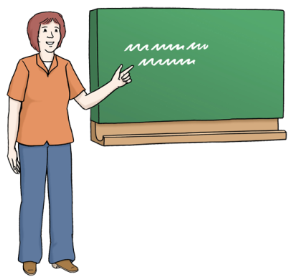 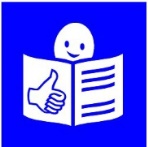 Text in Leichter SpracheMein Kind muss bei diesen neuen Krankheits-Anzeichenimmer zu Hause bleiben:FieberHustenAtem-Beschwerden: kurzes schnelles Atmen, bekommt kaum Luftkann plötzlich nichts mehr schmecken oder riechen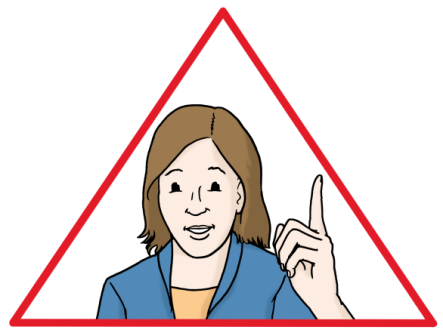 Hals-SchmerzenOhren-SchmerzenSchnupfen mit FieberGlieder-Schmerzen: Körper-Teile tun weh,zum Beispiel Arme, Beinestarke Bauch-Schmerzen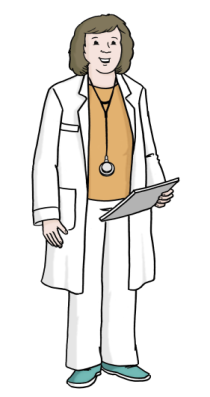 Erbrechen oder DurchfallRufen Sie eine Arzt-Praxis an, wenn Ihr Kind ärztliche Hilfe braucht !Wann darf mein Kind nach überstandener Erkrankungwieder zur Schule?► Wenn es sich wieder gut fühlt und keine Krankheits-Anzeichen mehr hat.Es darf aber noch einen leichten Schnupfen ohne Fieber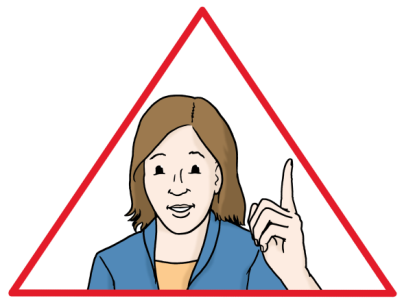 und gelegentlichen Husten haben.Wichtig:Jedes Kind darf nach einer Krankheit aber erst dann zur Schule: wenn es einen Corona-Test gemacht hat:Vor dem Schul-Besuch.Das Test-Ergebnis muss negativ sein.Der Test muss von geschulten Fach-Kräften durchgeführt werden.Zum Beispiel in einer Arzt-Praxis oder in einem Test-Zentrum.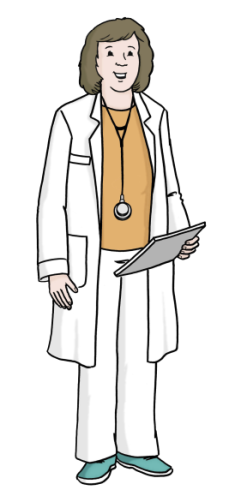 Die Tests sind kostenlos.Es muss einer von diesen Tests sein:ein PCR-Test( Der PCR-Test ist in der Arzt-Praxis kostenlos,wenn das Kind dort wegen seiner Krankheit behandelt wird. )Bei keinen oder nur noch leichten Krankheits-Anzeichen genügt:ein POC-Antigen-Schnell-Test( in Test-Stellen wie: Test-Zentrum, Apotheke, manche Arzt-Praxis )Ein Antigen-Selbst-Test zu Hause genügt nicht !Ihr Kind darf die Schule nicht besuchen: wenn es kein negatives Test-Ergebnis hat.Wenn das Kind keinen Corona-Test macht:Dann muss es mindestens 7 Tage zu Hause bleiben.Und kann erst ab dem 8. Tag wieder zur Schule gehen.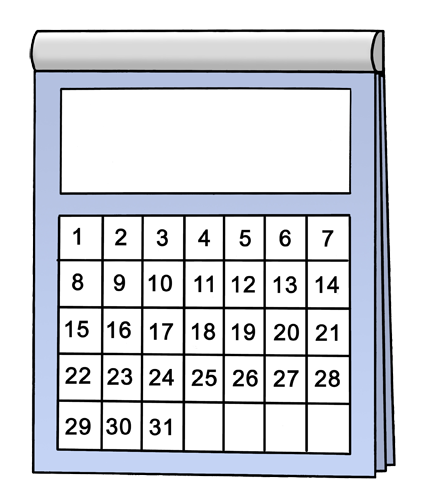 Aber nur, wenn es keine Krankheits-Anzeichen mehr hat.Es wird so gezählt:Der erste Tag ist der Tag, wo das Kind zum ersten MalKrankheits-Anzeichen hat.Zum Beispiel: Am 1. Dezember.Dann darf das Kind erst wieder am 8. Dezemberin die Schule gehen.Aber nur, wenn es keine Krankheits-Anzeichen mehr hat.Darf mein Kind mit leichten Erkältungs-Anzeichen( Schnupfen ohne Fieber, gelegentlichen Husten )in die Schule gehen?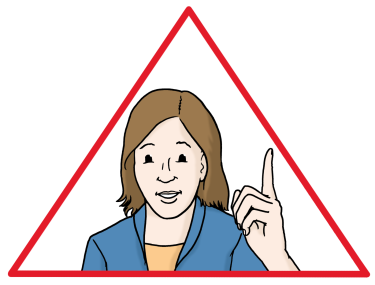 Wenn die Erkältungs-Anzeichen neu sind.Und in kurzer Zeit nicht schlimmer werden.Schüler*innen dürfen auch mit diesen Krankheits-Anzeichen zur Schule:Sie müssen vorher keinen Corona-Test machen.Bei Schnupfen oder Husten, weil es eine Allergie ist.Zum Beispiel: Heu-Schnupfen.Bei verstopfter Nase und man kann deshalb schlecht atmen.Man hat aber kein Fieber.Bei gelegentlichem Husten, Hals-Kratzen oder man muss sich oft räuspern.Wenn aber 1) oder 2) oder 3) nicht zutreffenund das Kind leichte Erkältungs-Anzeichenoder Atem-Probleme hat:Dann darf es erst wieder zur Schule: wenn es einen Corona-Test gemacht hat.Vor dem Schul-Besuch.Das Test-Ergebnis muss negativ sein.Der Test muss von geschulten Fach-Kräften durchgeführt werden.Zum Beispiel in einer Arzt-Praxis oder in einem Test-Zentrum.Es muss einer von diesen Tests sein:POC-Antigen-Schnell-Testoder PCR-TestEin Antigen-Selbst-Test zu Hause genügt nicht !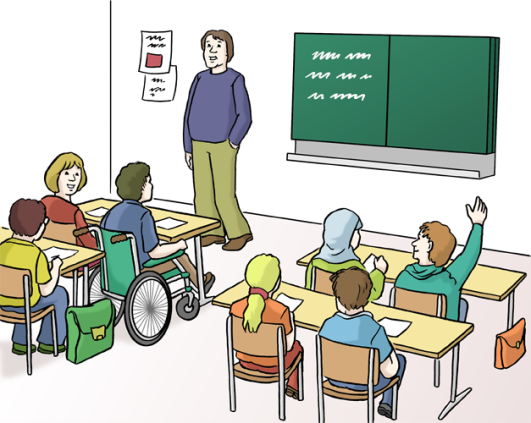 Wenn Ihr Kind keinen Corona-Test gemacht hat:Dann muss es bei Unterrichts-Beginneinen Antigen-Selbst-Test in der Schule machen.Ein Lehrer oder eine Lehrerin ist dabei.Wir empfehlen:Ihr Kind sollte schon vor dem Schul-Besuch einen Corona-Test machen.Damit es andere nicht ansteckt, wenn es Corona hat.Am besten einen Test,der von geschulten Fach-Kräften durchgeführt wird.Zum Beispiel in einer Arzt-Praxis oder in einem Test-Zentrum.Dann muss Ihr Kind in der Schule keinen Selbst-Test mehr machen.► Ein Selbst-Test zu Hause genügt nicht !Ihr Kind kann natürlich zu Hause einen Selbst-Test machen. Wenn das Ergebnis positiv ist:Dann muss das Kind zu Hause bleiben. Rufen Sie eine Arzt-Praxis an: Ihr Kind braucht einen PCR-Test.Um das Test-Ergebnis zu überprüfen.Erst wenn der PCR-Test auch positiv ist: Dann hat man tatsächlich Corona. Auch wenn das Ergebnis vom Selbst-Test zu Hause negativ ist:Ihr Kind muss in der Schule noch einmal einen Antigen-Selbst-Test machen.Ein Lehrer oder eine Lehrerin ist dabei. Übersetzung in Leichte Sprache: www.einfachverstehen.de; Bilder: © Lebenshilfe für Menschen mit geistiger Behinderung Bremen e.V., Illustrator Stefan Albers, Atelier Fleetinsel, 2013;Leichte-Sprache-Zeichen: © Inclusion Europe